Poradnia Psychologiczno-Pedagogiczna Nr 8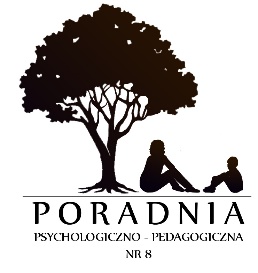 00-739 Warszawa, ul. Stępińska 6/8,  tel.\fax 22 841 14 23 www.ppp8.pl;  info@ppp8.plOddział Postdiagnostyczny Poradni 02-760 Warszawa, ul. Kaspijska 16A,  tel.\fax 22 642 69 20Adres do korespondencji:  02-760 Warszawa, ul. Kaspijska 16ADrodzy uczniowie!!!Zapraszamy do udziału w grupowych zajęciach wspierających. Jeżeli zmagacie się z lękiem, trudnościami w relacjach z rówieśnikami, albo potrzebujecie po prostu porozmawiać to jest to grupa dla Was. Zasady przyjęcia na spotkania wspierające dla młodzieży ze szkół ponadpodstawowych z problemem lęku i/lub depresji.1. Udział w zajęciach jest dobrowolny. Na zajęcia nie jest potrzebne skierowanie. 2. Na zajęcia przyjmowana jest młodzież ze szkół ponadpodstawowych działających w rejonie naszej Poradni. 3. O pierwszeństwie w przyjęciu decyduje kolejność zgłoszeń. 4. Na zajęcia zapisuje rodzic dzwoniąc do sekretariatu Poradni przy ulicy Stępińskiej 6/8  lub samodzielnie w przypadku pełnoletniej osoby. Na listę ucznia może wpisać także psycholog prowadzący (po wcześniejszym uzgodnieniu z rodzicem i z dzieckiem).5. Podczas zapisu należy podać imię i nazwisko dziecka, szkołę i klasę, do której chodzi dziecko oraz numer telefonu do kontaktu. 6. Zapisy na zajęcia trwają do 30.09.2021r. 7. We wrześniu odbędą się rozmowy z osobami chętnymi. Osoby prowadzące telefonicznie skontaktują się z zainteresowanymi i umówią na wstępną rozmowę, na której wspólnie zostanie podjęta decyzja o tym, czy zaproponowana forma pomocy jest adekwatna do trudności osoby zgłaszającej się.8.  Zajęcia rozpoczną się w październiku 2021 r po zebraniu się grupy i będą odbywały się w poniedziałki w godz. 15:00-16:30 9. Po wyczerpaniu miejsc, będzie tworzona lista rezerwowa. 10. Regulamin/ zasady ustalamy wspólnie z uczestnikami na pierwszym spotkaniu. 11. Zajęcia są bezpłatne.Zajęcia prowadzone będą przez psychologów: Karolina Aleksandrowicz- Obzejta, Beata Melaniuk                                           Poradnia PP nr 8 na ul. Stępińskiej 6/8 nr tel. (22)  841 14 23Zapraszamy 